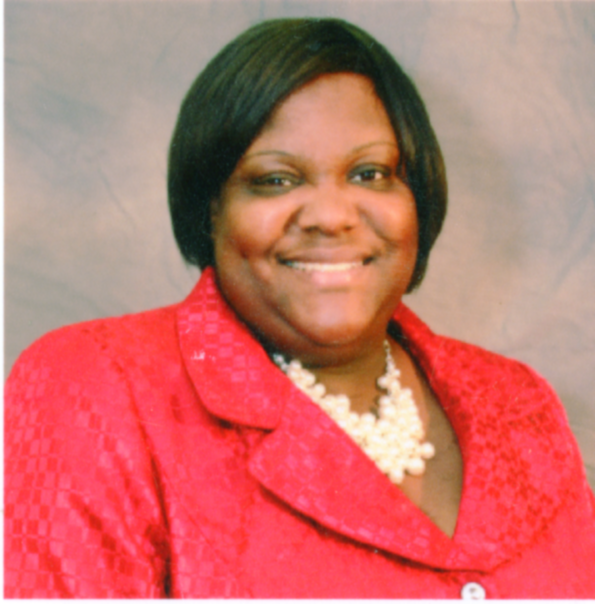 Cheryl D. FergusonCheryl Ferguson is the Archival Assistant at Tuskegee University in Tuskegee, Alabama. As part of the university archives she helps to build and promote the rich history of the university. Cheryl began her career over 20 years ago in Hospitality Management in Daytona Beach Florida.Her areas of interest include archival research, digital preservation, digitization, outreach/development, and project management.Cheryl is a member of the Society of American Archivists, Society of Alabama Archivists and the Association of African American Museums. Outside of the archives, Cheryl can be found actively involved in community services as a member of Tuskegee Alumnae Chapter of Delta Sigma Theta Sorority, Inc. and the National Pan-Hellenic Council of Tuskegee-Macon County, Alabama.